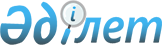 О бюджете Шакатского cельского округа на 2023-2025 годыРешение Павлодарского районного маслихата Павлодарской области от 23 декабря 2022 года № 33/206.
      Сноска. Вводится в действие с 01.01.2023 в соответствии с пунктом 3 настоящего решения.
      В соответствии с пунктом 2 статьи 75 Бюджетного кодекса Республики Казахстан, подпунктом 1) пункта 1 статьи 6 Закона Республики Казахстан "О местном государственном управлении и самоуправлении в Республике Казахстан", Павлодарский районный маслихат РЕШИЛ:
      1. Утвердить бюджет Шакатского сельского округа на 2023-2025 годы согласно приложениям 1, 2 и 3 соответственно, в том числе на 2023 год в следующих объемах:
      1) доходы – 92 265 тысяч тенге, в том числе:
      налоговые поступления – 5 254 тысяч тенге;
      неналоговые поступления – 149 тысяч тенге;
      поступления от продажи основного капитала – 573 тысяч тенге;
      поступления трансфертов – 86 289 тысяч тенге;
      2) затраты – 92 536 тысяч тенге;
      3) чистое бюджетное кредитование – равно нулю;
      4) сальдо по операциям с финансовыми активами – равно нулю;
      5) дефицит (профицит) бюджета – - 271 тысяч тенге;
      6) финансирование дефицита (использование профицита) бюджета – 271 тысяч тенге.
      Сноска. Пункт 1 - в редакции решения Павлодарского районного маслихата Павлодарской области от 24.05.2023 № 3/37  (вводится в действие с 01.01.2023).


      2. Учесть в бюджете Шакатского cельского округа на 2023 год объем субвенции, передаваемой из районного бюджета в сумме 42 563 тысячи тенге. 
      3. Настоящее решение вводится в действие с 1 января 2023 года.
      О бюджете Шакатского cельского округа на 2023 год (с изменениями)
      Сноска. Приложение 1 - в редакции решения Павлодарского районного маслихата Павлодарской области от 24.05.2023 № 3/37  (вводится в действие с 01.01.2023). О бюджете Шакатского cельского округа на 2024 год О бюджете Шакатского cельского округа на 2025 год
					© 2012. РГП на ПХВ «Институт законодательства и правовой информации Республики Казахстан» Министерства юстиции Республики Казахстан
				
      Секретарь Павлодарского районного маслихата 

В. Гейнц
Приложение 1
к решению Павлодарского
районного маслихата
от 23 декабря 2022 года 
№ 33/206
Категория
Категория
Категория
Категория
Сумма (тысяч тенге)
Класс
Класс
Класс
Сумма (тысяч тенге)
Подкласс
Подкласс
Сумма (тысяч тенге)
Наименование
Сумма (тысяч тенге)
1
2
3
4
5
1. Доходы
92 265
1
Налоговые поступления
5 254
01
Подоходный налог
477
2
Индивидуальный подоходный налог 
477
04
Hалоги на собственность
4 656
1
Hалоги на имущество
196
3
Земельный налог
966
4
Hалог на транспортные средства
3 433
5
Единый земельный налог
61
05
Внутренние налоги на товары, работы и услуги
121
3
Поступления за использование природных и других ресурсов
121
2
Неналоговые поступления
149
01
Доходы от государственной собственности
149
5
Доходы от аренды имущества, находящегося в государственной собственности
149
3
Поступления от продажи основного капитала
573
03
Продажа земли и нематериальных активов
573
1
Продажа земли
573
4
Поступления трансфертов 
86 289
02
Трансферты из вышестоящих органов государственного управления
86 289
3
Трансферты из районных (городов областного значения) бюджетов
86 289
Функциональная группа 
Функциональная группа 
Функциональная группа 
Функциональная группа 
Функциональная группа 
Сумма (тысяч тенге)
Функциональная подгруппа
Функциональная подгруппа
Функциональная подгруппа
Функциональная подгруппа
Сумма (тысяч тенге)
Администратор бюджетных программ
Администратор бюджетных программ
Администратор бюджетных программ
Сумма (тысяч тенге)
Бюджетная программа
Бюджетная программа
Сумма (тысяч тенге)
Наименование
Сумма (тысяч тенге)
1
2
3
4
5
6
2.Затраты
92 536
01
Государственные услуги общего характера
28 213
1
Представительные, исполнительные и другие органы, выполняющие общие функции государственного управления
28 213
124
Аппарат акима города районного значения, села, поселка, сельского округа
28 213
001
Услуги по обеспечению деятельности акима города районного значения, села, поселка, сельского округа
27 793
022
Капитальные расходы государственного органа
420
07
Жилищно-коммунальное хозяйство
25 483
3
Благоустройство населенных пунктов
25 483
124
Аппарат акима города районного значения, села, поселка, сельского округа
25 483
008
Освещение улиц в населенных пунктах
7 679
009
Обеспечение санитарии населенных пунктов
3 000
010
Содержание мест захоронений и погребение безродных
175
011
Благоустройство и озеленение населенных пунктов
14 629
12
Транспорт и коммуникации
38 681
1
Автомобильный транспорт
38 681
124
Аппарат акима города районного значения, села, поселка, сельского округа
38 681
013
Обеспечение функционирования автомобильных дорог в городах районного значения, селах, поселках, сельских округах
1 979
045
Капитальный и средний ремонт автомобильных дорог в городах районного значения, селах, поселках, сельских округах
36 702
15
Трансферты
159
1
Трансферты
159
124
Аппарат акима города районного значения, села, поселка, сельского округа
159
044
Возврат неиспользованных (недоиспользованных) целевых трансфертов, выделенных из республиканского бюджета за счет целевого трансферта из Национального фонда Республики Казахстан
3
048
Возврат неиспользованных (недоиспользованных) целевых трансфертов
156
3. Чистое бюджетное кредитование
0
4. Сальдо по операциям с финансовыми активами
0
5. Дефицит (профицит) бюджета
- 271
6. Финансирование дефицита (использование профицита) бюджета
271
8
Используемые остатки бюджетных средств
271
01
Остатки бюджетных средств
271
1
Свободные остатки бюджетных средств
271
01
Свободные остатки бюджетных средств
271Приложение 2
к решению Павлодарского
районного маслихата
от 23 декабря 2022 года 
№ 33/206
Категория
Категория
Категория
Категория
Сумма (тысяч тенге)
Класс
Класс
Класс
Сумма (тысяч тенге)
Подкласс
Подкласс
Сумма (тысяч тенге)
Наименование
Сумма (тысяч тенге)
1
2
3
4
5
1. Доходы
44 924
1
Налоговые поступления
5 517
01
Подоходный налог
501
2
Индивидуальный подоходный налог 
501
04
Hалоги на собственность
4 889
1
Hалоги на имущество
206
3
Земельный налог
1 014
4
Hалог на транспортные средства
3 605
5
Единый земельный налог
64
05
Внутренние налоги на товары, работы и услуги
127
3
Поступления за использование природных и других ресурсов
127
2
Неналоговые поступления
157
01
Доходы от государственной собственности
157
5
Доходы от аренды имущества, находящегося в государственной собственности
157
3
Поступления от продажи основного капитала
602
03
Продажа земли и нематериальных активов
602
1
Продажа земли
602
4
Поступления трансфертов 
38 648
02
Трансферты из вышестоящих органов государственного управления
38 648
3
Трансферты из районных (городов областного значения) бюджетов
38 648
Функциональная группа 
Функциональная группа 
Функциональная группа 
Функциональная группа 
Функциональная группа 
Сумма (тысяч тенге)
Функциональная подгруппа
Функциональная подгруппа
Функциональная подгруппа
Функциональная подгруппа
Сумма (тысяч тенге)
Администратор бюджетных программ
Администратор бюджетных программ
Администратор бюджетных программ
Сумма (тысяч тенге)
Бюджетная программа
Бюджетная программа
Сумма (тысяч тенге)
Наименование
Сумма (тысяч тенге)
1
2
3
4
5
6
2.Затраты
44 924
01
Государственные услуги общего характера
29 543
1
Представительные, исполнительные и другие органы, выполняющие общие функции государственного управления
29 543
124
Аппарат акима города районного значения, села, поселка, сельского округа
29 543
001
Услуги по обеспечению деятельности акима города районного значения, села, поселка, сельского округа
29 543
07
Жилищно-коммунальное хозяйство
12 981
3
Благоустройство населенных пунктов
12 981
124
Аппарат акима города районного значения, села, поселка, сельского округа
12 981
008
Освещение улиц в населенных пунктах
8 400
009
Обеспечение санитарии населенных пунктов
3 000
010
Содержание мест захоронений и погребение безродных
81
011
Благоустройство и озеленение населенных пунктов
1 500
12
Транспорт и коммуникации
2 400
1
Автомобильный транспорт
2 400
124
Аппарат акима города районного значения, села, поселка, сельского округа
2 400
013
Обеспечение функционирования автомобильных дорог в городах районного значения, селах, поселках, сельских округах
2 400
3. Чистое бюджетное кредитование
0
4. Сальдо по операциям с финансовыми активами
0
5. Дефицит (профицит) бюджета
0
6. Финансирование дефицита (использование профицита) бюджета
0Приложение 3
к решению Павлодарского
районного маслихата
от 23 декабря 2022 года 
№ 33/206
Категория
Категория
Категория
Категория
Сумма (тысяч тенге)
Класс
Класс
Класс
Сумма (тысяч тенге)
Подкласс
Подкласс
Сумма (тысяч тенге)
Наименование
Сумма (тысяч тенге)
1
2
3
4
5
1. Доходы
46 788
1
Налоговые поступления
5 793
01
Подоходный налог
527
2
Индивидуальный подоходный налог 
527
04
Hалоги на собственность
5 133
1
Hалоги на имущество
216
3
Земельный налог
1 065
4
Hалог на транспортные средства
3 785
5
Единый земельный налог
67
05
Внутренние налоги на товары, работы и услуги
133
3
Поступления за использование природных и других ресурсов
133
2
Неналоговые поступления
165
01
Доходы от государственной собственности
165
5
Доходы от аренды имущества, находящегося в государственной собственности
165
3
Поступления от продажи основного капитала
632
03
Продажа земли и нематериальных активов
632
1
Продажа земли
632
4
Поступления трансфертов 
40 198
02
Трансферты из вышестоящих органов государственного управления
40 198
3
Трансферты из районных (городов областного значения) бюджетов
40 198
Функциональная группа 
Функциональная группа 
Функциональная группа 
Функциональная группа 
Функциональная группа 
Сумма (тысяч тенге)
Функциональная подгруппа
Функциональная подгруппа
Функциональная подгруппа
Функциональная подгруппа
Сумма (тысяч тенге)
Администратор бюджетных программ
Администратор бюджетных программ
Администратор бюджетных программ
Сумма (тысяч тенге)
Бюджетная программа
Бюджетная программа
Сумма (тысяч тенге)
Наименование
Сумма (тысяч тенге)
1
2
3
4
5
6
2.Затраты
46 788
01
Государственные услуги общего характера
30 138
1
Представительные, исполнительные и другие органы, выполняющие общие функции государственного управления
30 138
124
Аппарат акима города районного значения, села, поселка, сельского округа
30 138
001
Услуги по обеспечению деятельности акима города районного значения, села, поселка, сельского округа
30 138
07
Жилищно-коммунальное хозяйство
14 150
3
Благоустройство населенных пунктов
14 150
124
Аппарат акима города районного значения, села, поселка, сельского округа
14 150
008
Освещение улиц в населенных пунктах
8 820
009
Обеспечение санитарии населенных пунктов
3 000
010
Содержание мест захоронений и погребение безродных
214
011
Благоустройство и озеленение населенных пунктов
2 116
12
Транспорт и коммуникации
2 500
1
Автомобильный транспорт
2 500
124
Аппарат акима города районного значения, села, поселка, сельского округа
2 500
013
Обеспечение функционирования автомобильных дорог в городах районного значения, селах, поселках, сельских округах
2 500
3. Чистое бюджетное кредитование
0
4. Сальдо по операциям с финансовыми активами
0
5. Дефицит (профицит) бюджета
0
6. Финансирование дефицита (использование профицита) бюджета
0